Temat : Wszystko może być muzyką- Koncert muzyczny.Posłuchaj wiersza i odpowiedz na pytania.Połącz linie i pokoloruj rysunek. Opowiedz co się znajduje na obrazku.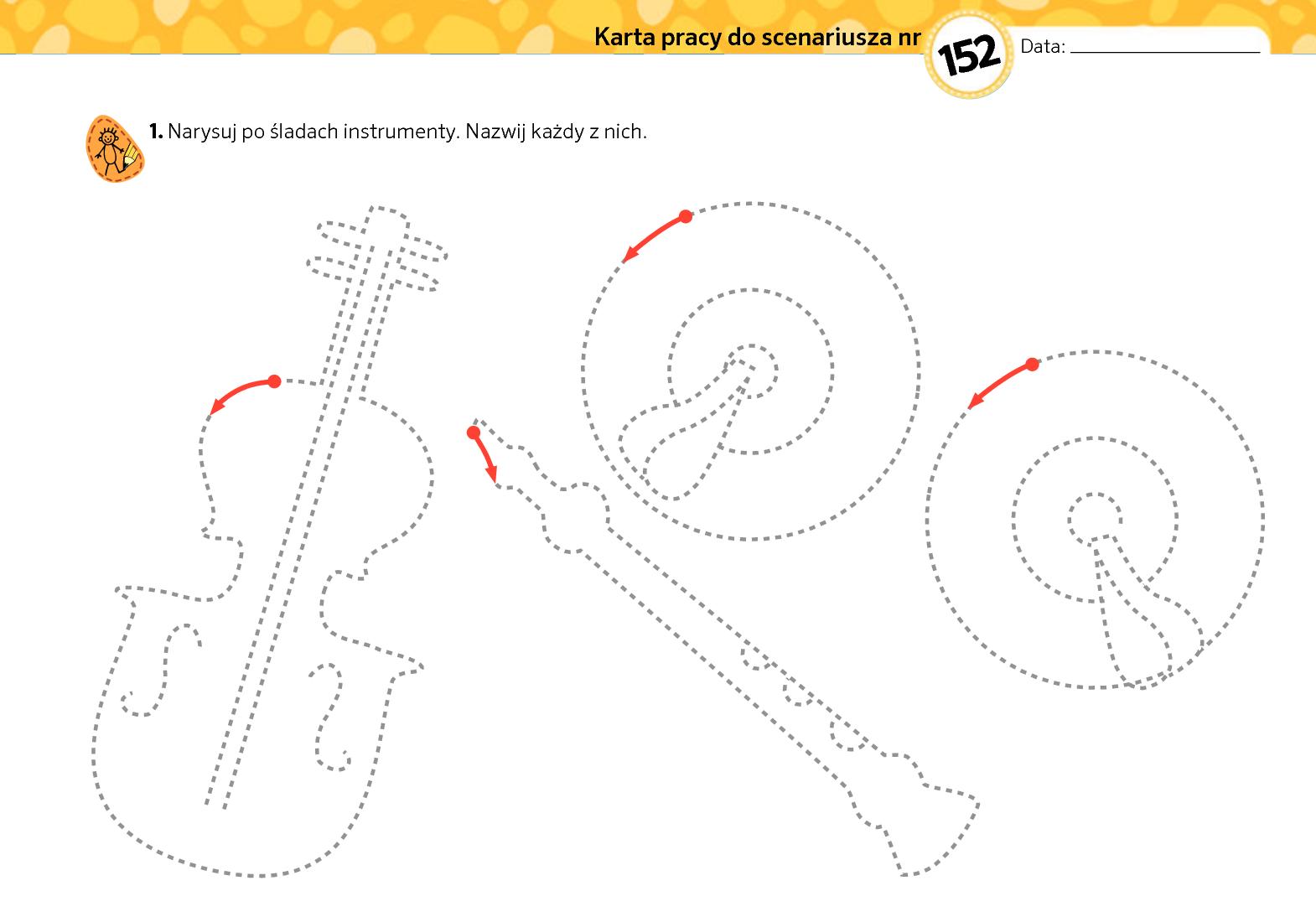 Rysuj po śladzie i nazwij ten instrument muzyczny.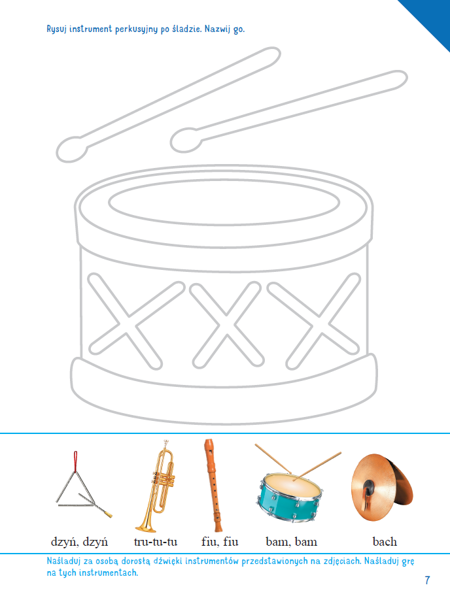 Opowiedz co się dzieje na rysunku i pokoloruj go.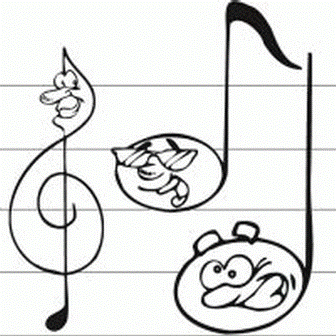 Nazwij instrumenty na ,których grają zwierzątka i jakie?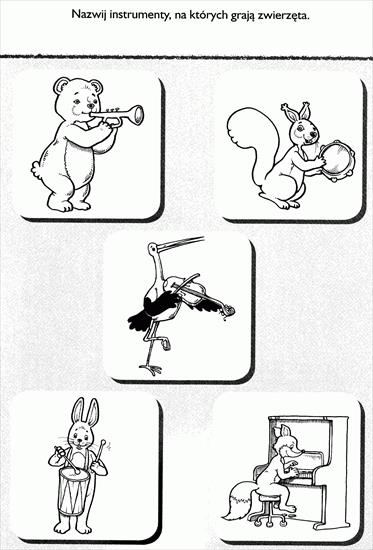 Pokoloruj obrazek jak myślisz co to jest za instrument.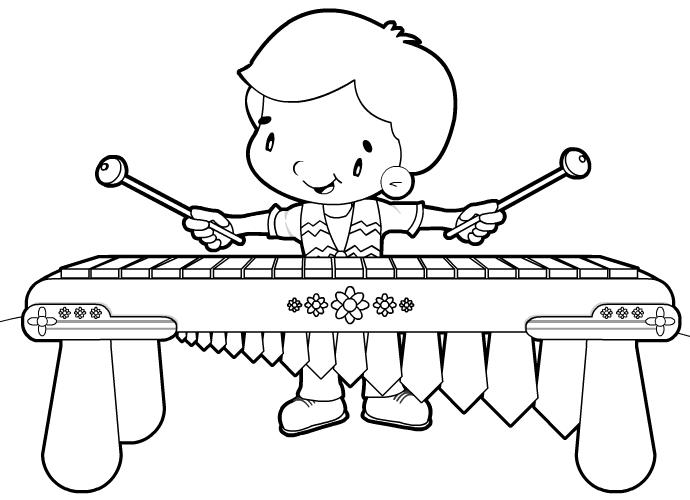 Ciekawostki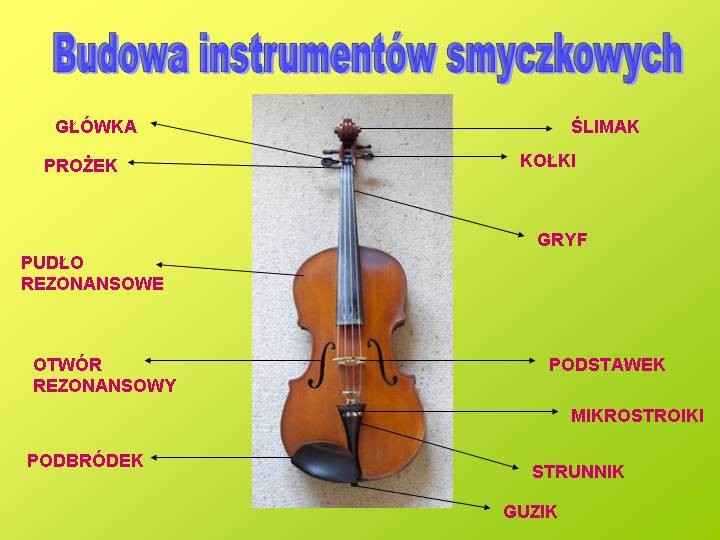 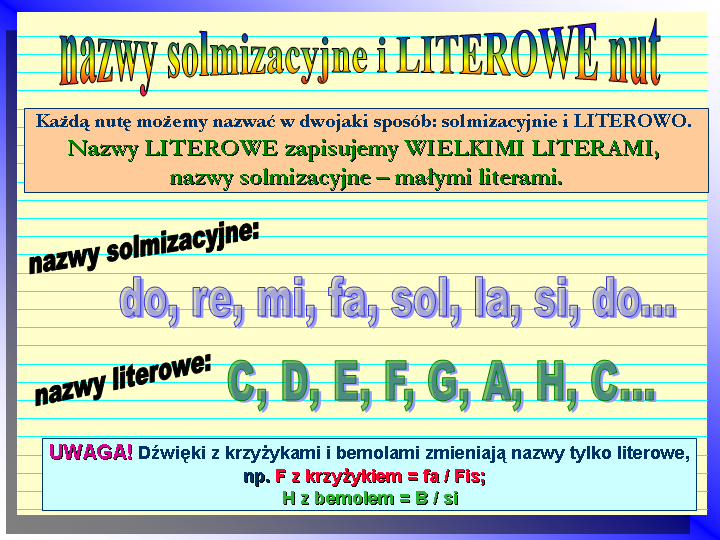 Eksperyment z wodą. Sprawdź z mamą lub tatą co nie tonie w wodzie. Pokoloruj obrazek.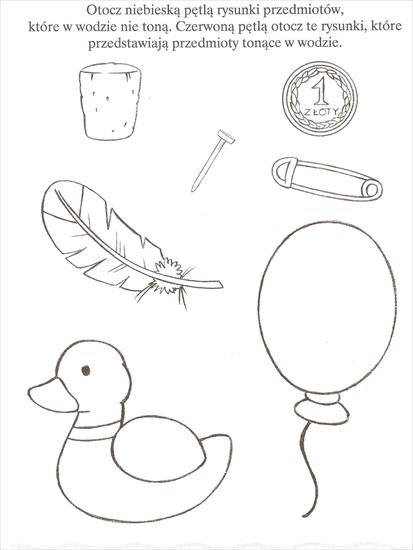 Pani nutka – Rytm : https://www.youtube.com/watch?v=LKyZtocE9u0 The best sounds around : https://www.youtube.com/watch?v=-kgpy-m9B6s